外国人観光客向け案内表示（テプラ）注文の手引き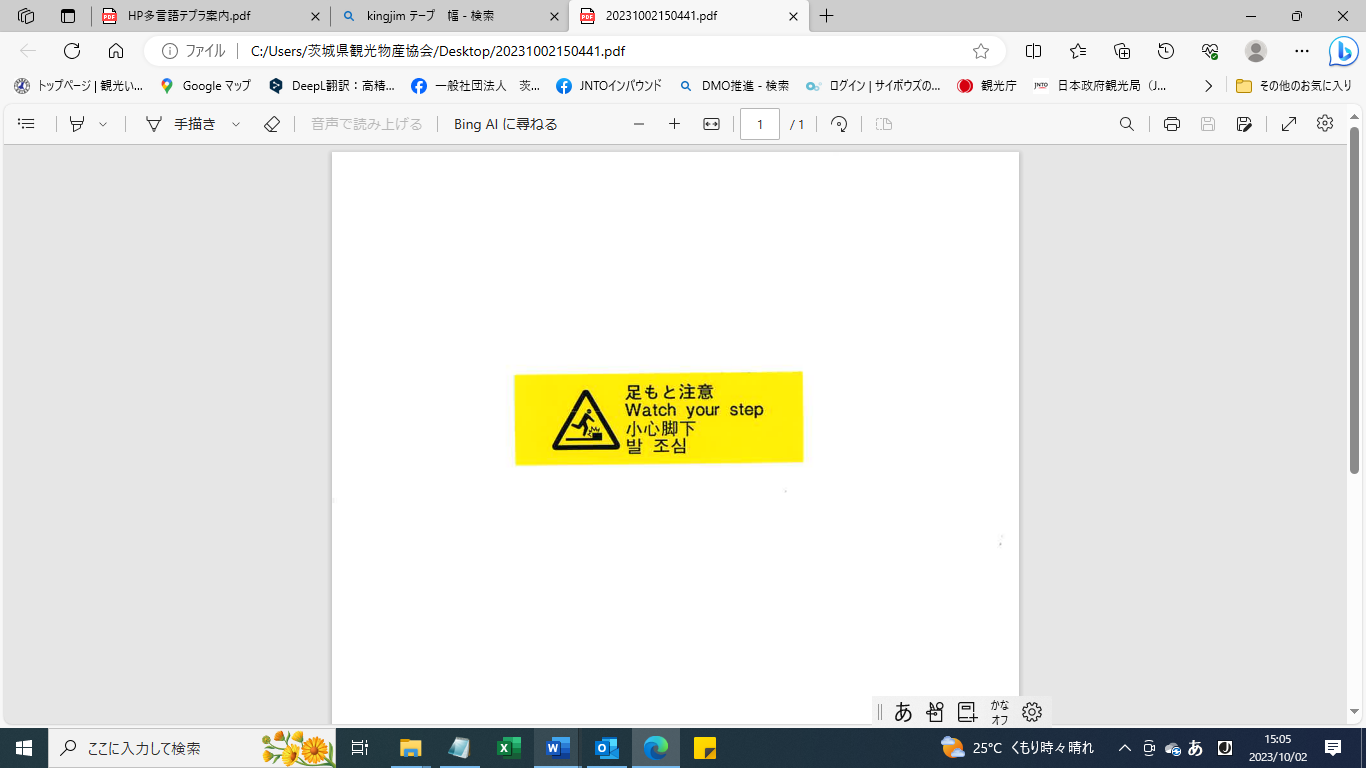 